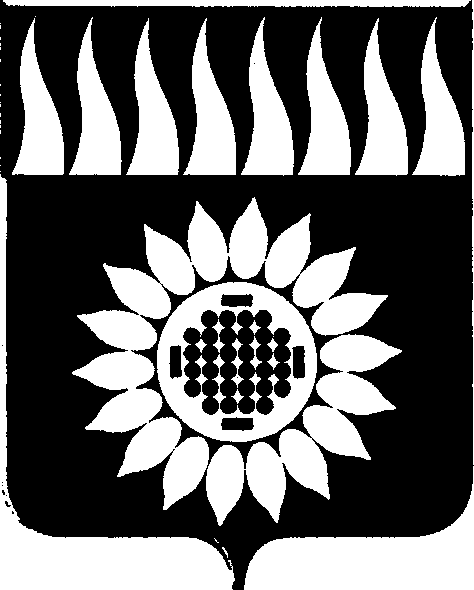 ГОРОДСКОЙ ОКРУГ ЗАРЕЧНЫЙД У М Аседьмой созыв_____________________________________________________________________________________________________ПЕРВОЕ ОЧЕРЕДНОЕ ЗАСЕДАНИЕР Е Ш Е Н И Е30.09.2021 № 5-РОб избрании заместителя председателя Думы городского округа Заречный седьмого созыва 	  В соответствии со ст. 24 Устава городского округа Заречный, ст. 23 Регламента Думы городского округа Заречный, Дума решила:         1. Избрать заместителем председателя Думы городского округа Заречный седьмого созыва Сарнацкого Дмитрия Вадимовича.         2. Настоящее решение вступает в силу с момента его принятия.         3. Опубликовать настоящее решение в установленном порядке.Председатель Думы городского округа 		                          				А.А. КузнецовИНФОРМАЦИЯо поименном голосовании депутатов Думы городского округа Заречный на первом очередном заседании 30.09.2021 по вопросу «Об избрании заместителя председателя Думы городского округа Заречный седьмого созыва»За кандидатуру Сарнацкого Д.В.Голосовали «за»: Бубнов А.В., Вашурин В.В., Изгагин О.М., Калиниченко Л.П., Кузнецов А.А., Куньщиков П.В., Петунина Г.Ф., Расковалов А.В., Сарнацкий Д.В., Туканов А.С., Филин И.А., Чистяков А.С., Шонохова С.И.Голосовали «против»: Бутаков Ю.П., Дубровский К.С., Заторский А.В., Солдаткин С.Н.Воздержались при голосовании: Ведерников В.Н., Ладейщикова Т.О.